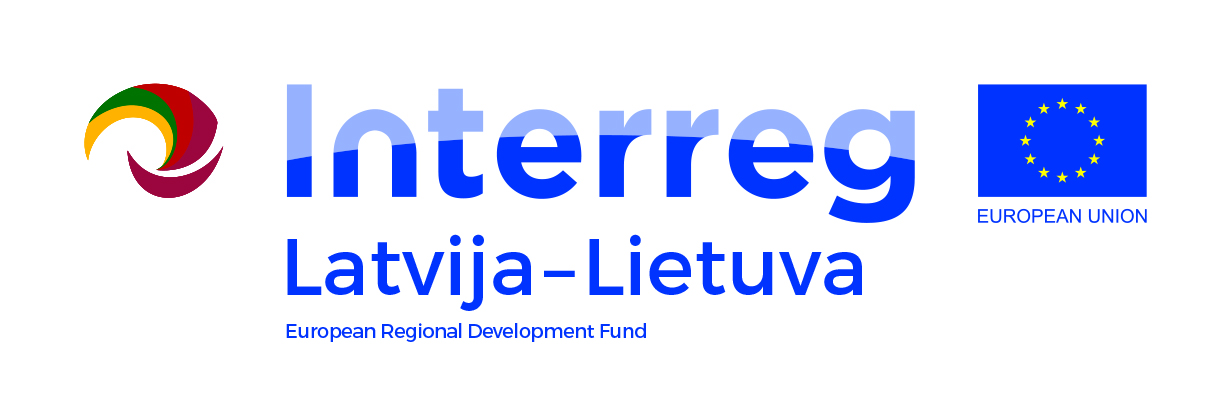 Programa: 2014-2020 m. Interreg V-A Latvijos ir Lietuvos bendradarbiavimo per sieną programa.Projektas: LLI-457 “ Gyvenimo kokybės gerinimas nepasiturinčiame pasienio regione, skatinant bendruomenių saugumą ir atsakingumą”.Projekto akronimas: Safe communityProjekto trukmė: 01.06.2020 – 30.11.2021 (18 mėnesių).Vadovaujantis partneris: Biržų rajono savivaldybės administracija (LT), www.birzai.lt Projekto partneris: Aizkrauklės savivaldybė (LV), www.aizkraukle.lv ;Projekto tikslas – pagerinti gyvenimo sąlygas, gyvenimo kokybę ir saugumą Biržų rajono ir Aizkrauklės savivaldybėse skatinat gyventojų socialinį atsakingumą ir aktyvumą. Tikslo bus siekiama įrengiant vaizdo stebėjimo kameras: 8 bus įrengtos Biržų rajone ir 65 – Aizkrauklėje bei didinant aktyvų gyventojų įsitraukimą į socialinį bendruomenės gyvenimą. Projekto įgyvendinimo metu  bus organizuojamos saugios kaimynystė idėją skatinančios informacinės kampanijos, Biržų ir Aizkrauklės savivaldybių ir seniūnijų darbuotojų patirties mainai. Taip pat įvyks tarptautiniai projekte dalyvaujančių savivaldybių gyventojų susitikimai ir patirties, kaip užtikrinti bendruomenių viešąjį saugumą, mainai, nes tik aktyvus vietos gyventojų dalyvavimas gali užtikrinti saugų ir kokybišką bendruomenių gyvenimą. Vaizdo stebėjimo kamerų įrengimas yra ne tikslas, o priemonė tokio bendradarbiavimo skatinimui ir saugios kaimynystės idėjos stiprinimui. Planuojamos projekto veiklos: Pagerinti nepasiturinčių bendruomenių gyvenimo kokybę ir saugumą:8 vaizdo stebėjimo kamerų įrengimas Biržų rajone;65 vaizdo stebėjimo kameros įrengimas Aizkrauklėje.Atsakomybės ir aktyvaus dalyvavimo bendruomenių gyvenime skatinimas: Informacinės kampanijos/mokymai gyventojams Lietuvoje (7 renginiai);Informacinės kampanijos/mokymai gyventojams Latvijoje (5 renginiai);Tarptautinis bendruomenių atstovų susitikimas Lietuvoje;Tarptautinis bendruomenių atstovų susitikimas Latvijoje;Tarptautiniai gerosios patirties mainų renginiai vietos administracinių paslaugų teikėjams Lietuvoje;Tarptautiniai gerosios patirties mainų renginiai vietos administracinių paslaugų teikėjams Latvijoje.Planuojami projekto rezultatai:12 informacinių kampanijų/mokymų gyventojams organizuota Lietuvoje ir Latvijoje;73 naujos vaizdo stebėjimo kameros įrengtos Lietuvoje ir Latvijoje;2 tarptautiniai bendruomenių atstovų susitikimai organizuoti Lietuvoje ir Latvijoje;2 tarptautiniai gerosios patirties mainų renginiai vietos administracinių paslaugų teikėjams organizuoti Lietuvoje ir Latvijoje.Visas projekto biudžetas: 232 097,84 EUR (įskaitant ERPF bendrafinansavimą 197 283,16 EUR)Biržų rajono savivaldybės dalis: 114 013,88 EUR (įskaitant ERPF bendrafinansavimą 96 911,79 EUR)Projektą iš dalies finansuoja:                                                                                                                           2014–2020 m. Interreg V-A Latvijos ir Lietuvos bendradarbiavimo per sieną programa,  www.latlit.eu; www.europa.eu; 